Role DescriptionAsset Management OfficerAgency overviewAgency to complete.Primary purpose of the roleThe Asset Management Officer uses asset management processes, practices and systems to deliver high quality services and drive value from the agency’s asset portfolio.[Agency to add further detail as required]Key accountabilities[Agency to complete. The below accountabilities are for guidance.]Use or assist others to use agency asset monitoring procedures and systems to measure and report agreed key asset performance indicators.Identify and escalate asset risks to enable the organisation to mitigate the risks to meet its obligations and realise value from its assets.Provide advice, information and guidance on asset management related matters to staff across the agency to provide governance and support good practice in asset management.Collate and analyse asset management data, consult with key internal stakeholders and prepare reports.Communicate to key internal stakeholders to promote asset management and whole of lifecycle thinking.Key challengesNavigating complex environments of mixed ownership and responsibilities for the operation and maintenance of assets, including understanding the appropriate level of service, scope and scale required.Keeping abreast of current and emerging best practice, including government policy, while maintaining awareness of service needs and the drivers of satisfaction with operations and maintenance across the agency. Key relationshipsInternalExternalRole dimensionsDecision makingAgency to complete.Reporting lineAgency to complete.Direct reportsNilBudget/ExpenditureNilKey knowledge and experienceAppropriate tertiary qualifications or demonstrated relevant, equivalent professional experience.Capabilities for the roleThe NSW public sector capability framework describes the capabilities (knowledge, skills and abilities) needed to perform a role. There are four main groups of capabilities: personal attributes, relationships, results and business enablers, with a fifth people management group of capabilities for roles with managerial responsibilities. These groups, combined with capabilities drawn from occupation-specific capability sets where relevant, work together to provide an understanding of the capabilities needed for the role.The capabilities are separated into focus capabilities and complementary capabilities.Focus capabilities	Focus capabilities are the capabilities considered the most important for effective performance of the role. These capabilities will be assessed at recruitment. The focus capabilities for this role are shown below with a brief explanation of what each capability covers and the indicators describing the types of behaviours expected at each level.Focus capabilitiesOccupation-Specific Focus CapabilitiesComplementary capabilitiesComplementary capabilities are also identified from the Capability Framework and relevant occupation-specific capability sets. They are important to identifying performance required for the role and development opportunities. Note: capabilities listed as ‘not essential’ for this role are not relevant for recruitment purposes however may be relevant for future career development.Role Description FieldsDetailsClusterDepartment/AgencyAgency to completeDivision/Branch/UnitAgency to completeRole numberClassification/Grade/BandClerk Grade 7/8Senior executive work level standardsNot ApplicableANZSCO CodeAgency to assessPCAT CodeDate of ApprovalAgency to completeAgency WebsiteAgency to completeWhoWhyAsset Management FunctionProvide reports and advice to contribute to decision making and directions in asset management.Line ManagerReport on progress towards asset management objectives, discuss key projects and issues, seek and receive advice.Agency StaffProvide data, advice, and support to agency staff/teams undertaking asset management.WhoWhyExternal stakeholdersRespond and resolve queries, providing information and/or resources or redirect to the appropriate person or business unit if requiredCapability group/setsCapability nameBehavioural indicatorsLevel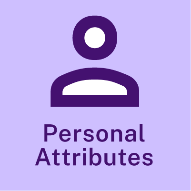 Act with IntegrityBe ethical and professional, and uphold and promote the public sector valuesRepresent the organisation in an honest, ethical and professional way and encourage others to do soAct professionally and support a culture of integrityIdentify and explain ethical issues and set an example for others to followEnsure that others are aware of and understand the legislation and policy framework within which they operateAct to prevent and report misconduct and illegal and inappropriate behaviourAdept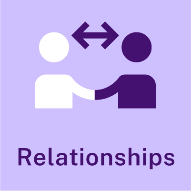 Communicate EffectivelyCommunicate clearly, actively listen to others, and respond with understanding and respectTailor communication to diverse audiencesClearly explain complex concepts and arguments to individuals and groupsCreate opportunities for others to be heard, listen attentively and encourage them to express their viewsShare information across teams and units to enable informed decision makingWrite fluently in plain English and in a range of styles and formatsUse contemporary communication channels to share information, engage and interact with diverse audiencesAdeptWork CollaborativelyCollaborate with others and value their contributionEncourage a culture that recognises the value of collaborationBuild cooperation and overcome barriers to information sharing and communication across teams and unitsShare lessons learned across teams and unitsIdentify opportunities to leverage the strengths of others to solve issues and develop better processes and approaches to workActively use collaboration tools, including digital technologies, to engage diverse audiences in solving problems and improving servicesAdept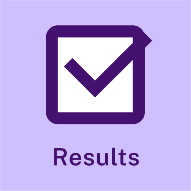 Think and Solve ProblemsThink, analyse and consider the broader context to develop practical solutionsIdentify the facts and type of data needed to understand a problem or explore an opportunityResearch and analyse information to make recommendations based on relevant evidenceIdentify issues that may hinder the completion of tasks and find appropriate solutionsBe willing to seek input from others and share own ideas to achieve best outcomesGenerate ideas and identify ways to improve systems and processes to meet user needsIntermediate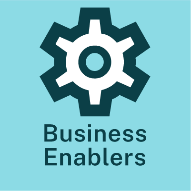 Project ManagementUnderstand and apply effective planning, coordination and control methodsPerform basic research and analysis to inform and support the achievement of project deliverablesContribute to developing project documentation and resource estimatesContribute to reviews of progress, outcomes and future improvementsIdentify and escalate possible variances from project plansIntermediateCapability group/setsCapability nameBehavioural indicatorsLevel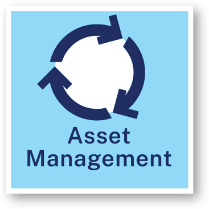 Asset Management Processes and PracticesManage and integrate asset lifecycle activities by balancing cost, risk and performance to meet government objectives.Assist with the management of activities within a particular phase or phases of the asset lifecycle, for example asset planning, delivery/acquisition, decommissioning or divestment activities Assist with delivery of activities in accordance with an operational or maintenance model for assets Articulate the value of cost analysis that considers all stages of the asset lifecycle, including capital and recurrent costsAssess assets against defined measures for cost, risk and performanceArticulate how the organisation’s risk management framework is used to identify asset-related riskAssist with delivery of continual improvements and organisational capability building initiatives in asset managementAssist with managing resources and services required to deliver the asset management plans1Asset Management Data and InformationProduce asset data and information that supports decision-making and continual improvement.Articulate the role of asset information and data management in supporting decision-making and continual improvementMaintain and collate asset information and data in accordance with the organisation’s standards and processesUse asset information technologies to carry out asset management processesParticipate in asset management knowledge sharing1Capability group/setsCapability nameDescriptionLevel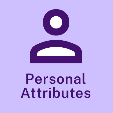 Display Resilience and CourageBe open and honest, prepared to express your views, and willing to accept and commit to changeIntermediateManage SelfShow drive and motivation, an ability to self-reflect and a commitment to learningIntermediateValue Diversity and InclusionDemonstrate inclusive behaviour and show respect for diverse backgrounds, experiences and perspectivesIntermediate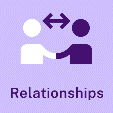 Commit to Customer ServiceProvide customer-focused services in line with public sector and organisational objectivesIntermediateInfluence and NegotiateGain consensus and commitment from others, and resolve issues and conflictsIntermediate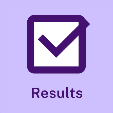 Deliver ResultsAchieve results through the efficient use of resources and a commitment to quality outcomesIntermediatePlan and PrioritisePlan to achieve priority outcomes and respond flexibly to changing circumstancesIntermediateDemonstrate AccountabilityBe proactive and responsible for own actions, and adhere to legislation, policy and guidelinesIntermediate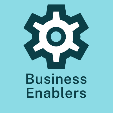 FinanceUnderstand and apply financial processes to achieve value for money and minimise financial riskFoundationalTechnologyUnderstand and use available technologies to maximise efficiencies and effectivenessIntermediateProcurement and Contract ManagementUnderstand and apply procurement processes to ensure effective purchasing and contract performanceIntermediate